Тема: Цех создания фарфоровой массы	                      Что я буду делать?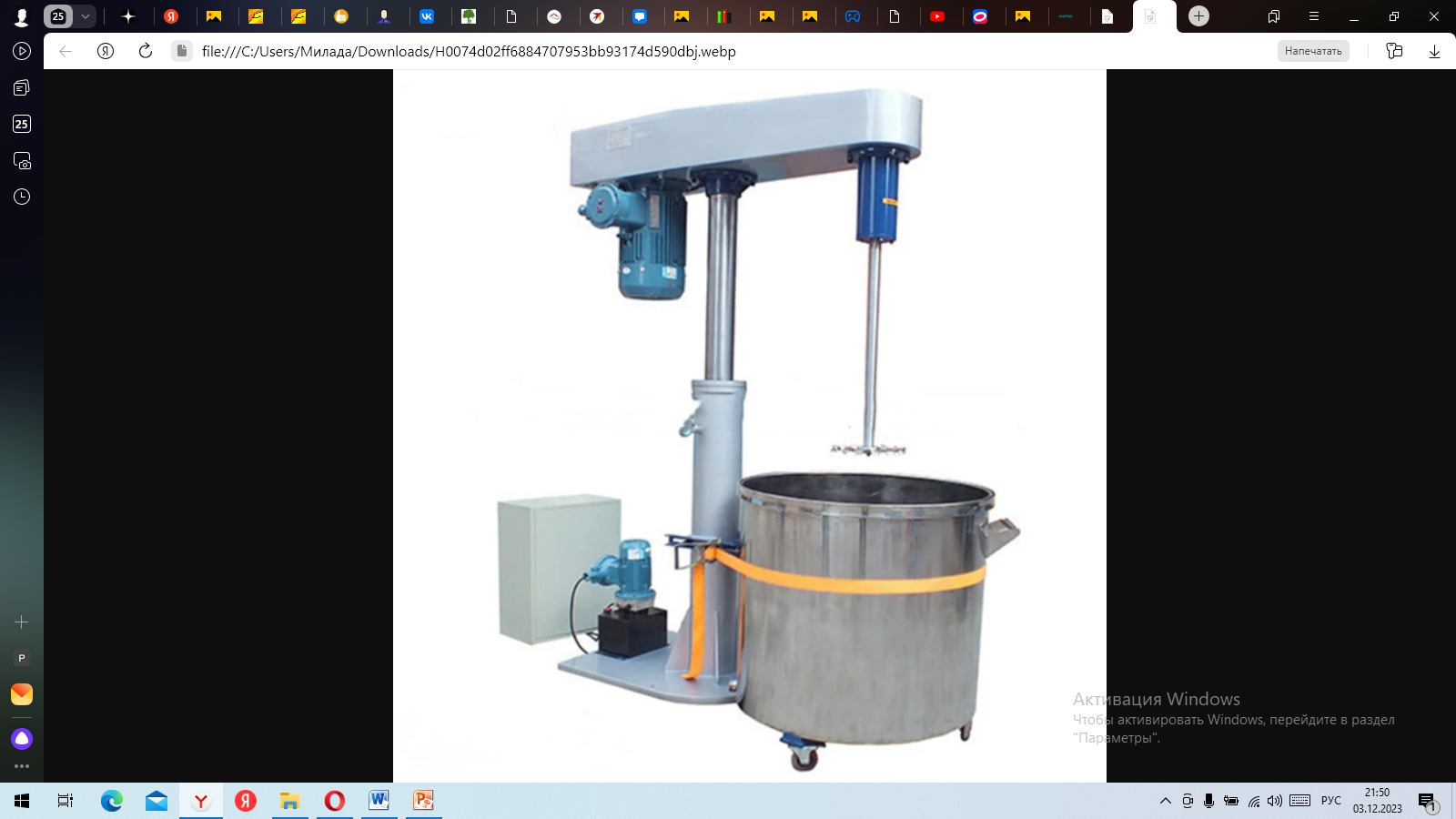 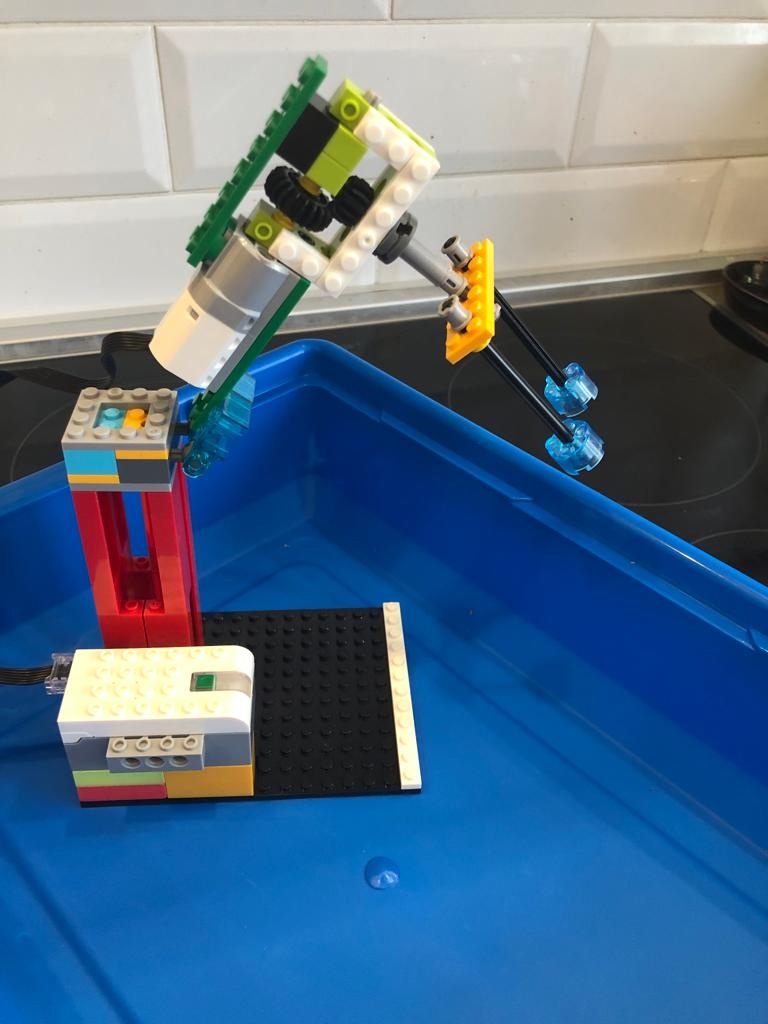 С кем я буду делать?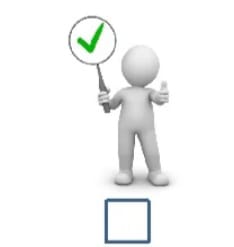 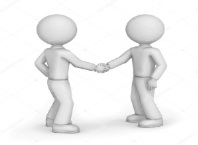 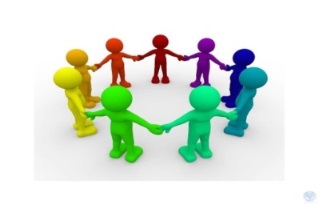 За счёт чего в шаровой мельнице перемешивается глина и песок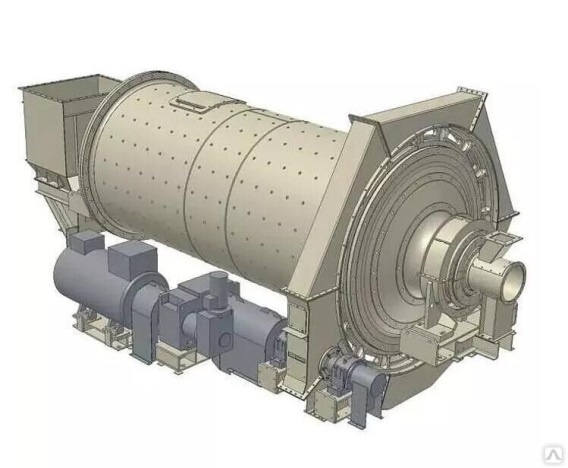 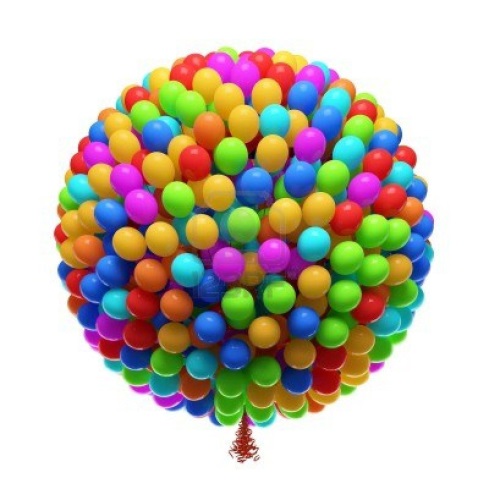 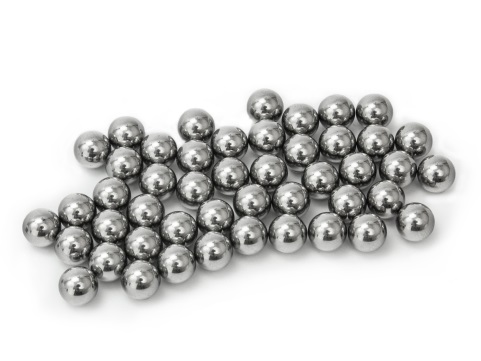 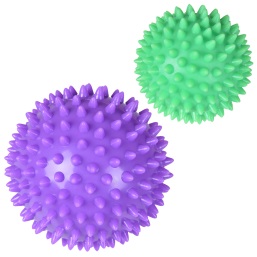 Техника безопасности при работе с оборудованием в цеху (сосуды).Запиши свой знак безопасности.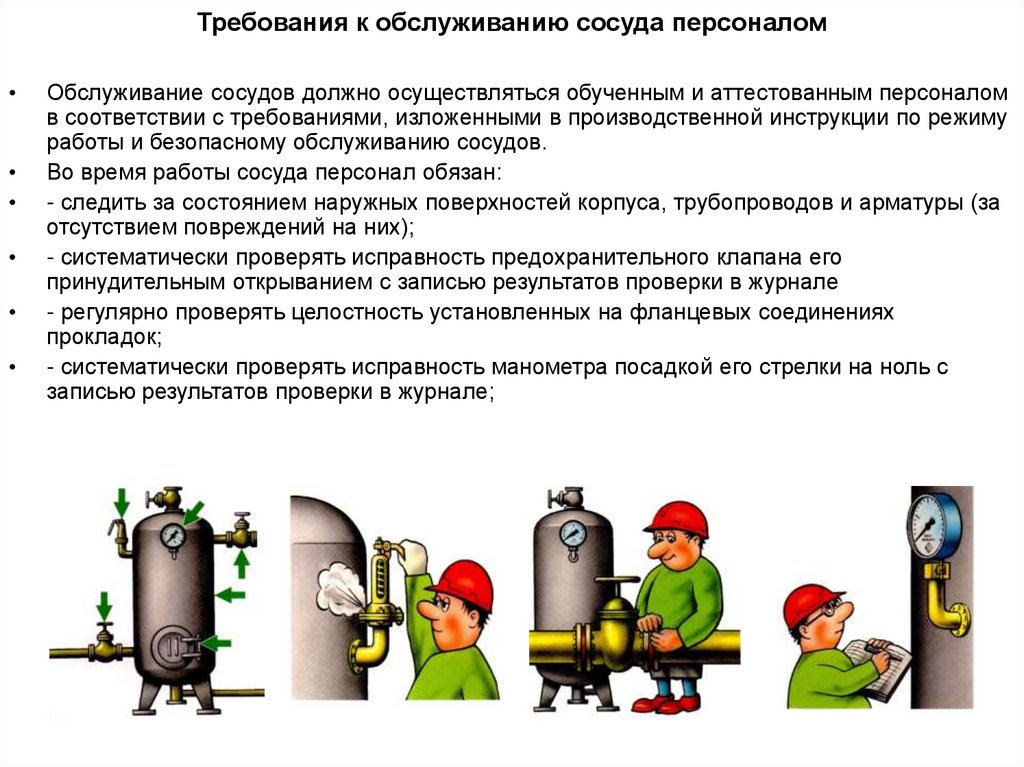 Обведи керамические валюшки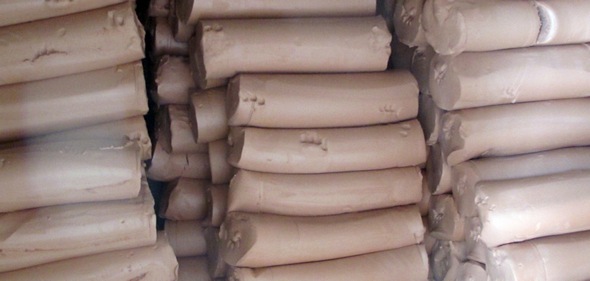 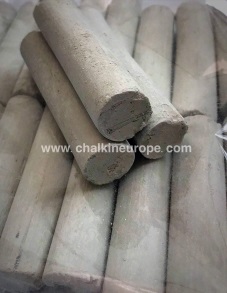 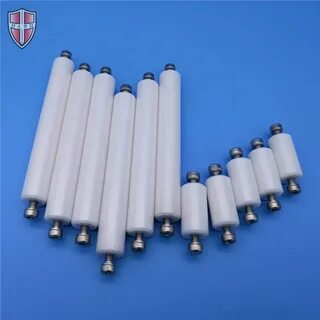 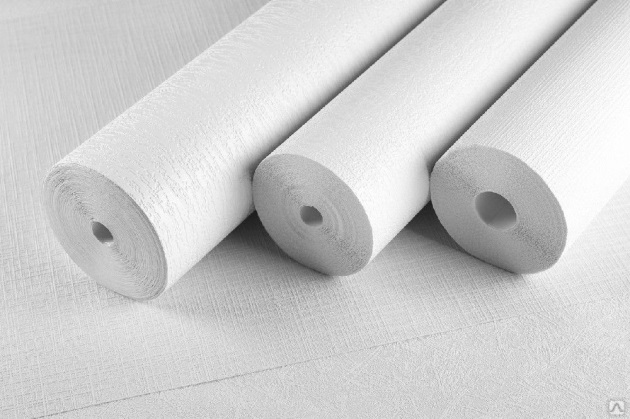 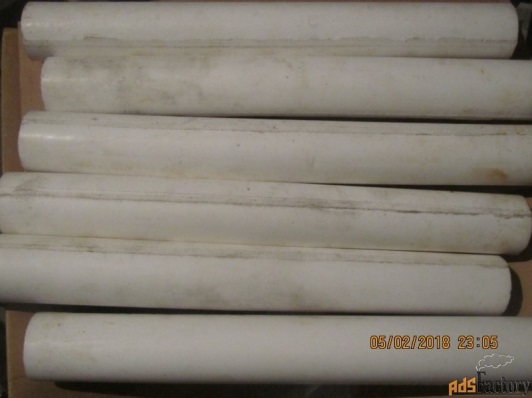 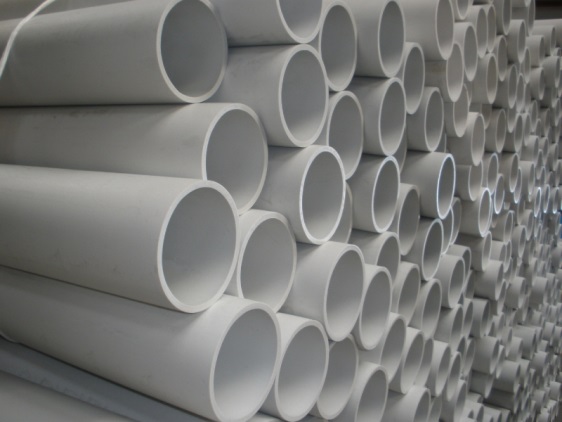 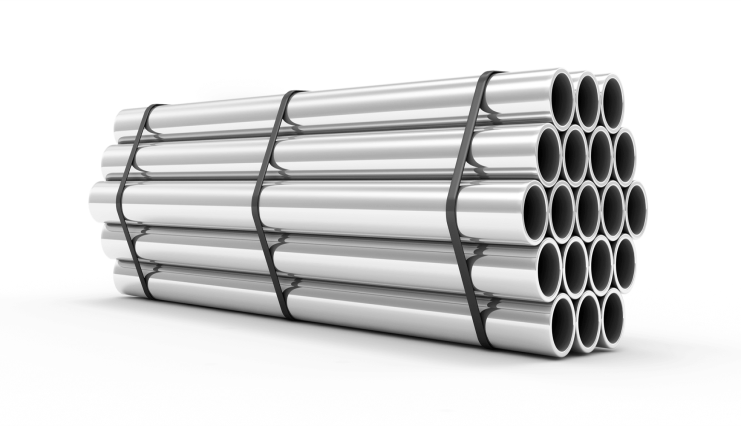 Как я буду делать? ЭтапыЧто у меня получилось? Фото